Онлайн-акция «Я – против наркотиков»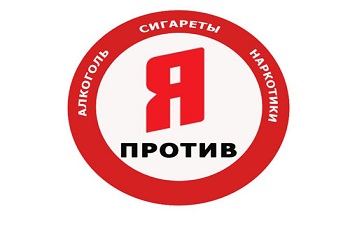  с 28 июня по 05 июля 2021 года пройдет межведомственная комплексная Онлайн-акция «Я - против наркотиков». Цель - профилактика наркомании среди молодежи, в т.ч. несовершеннолетних, пропаганда социально-позитивного и здорового образа жизни среди детей и молодежи, отказа от вредных привычек, повышение уровня осведомленности о последствиях потребления наркотиков и об ответственности за участие в их обороте. Что нужно для участия в акции: - публиковать в открытом доступе материалы (статьи, видеоролики, плакаты, буклеты и т.д.), направленные на профилактику наркомании, пропаганду социально-позитивного и здорового образа жизни среди детей и молодежи, - Материалы должны быть опубликованы на личной странице участника либо в социальных группах (муниципальных органов власти в сфере молодежной политики, общественных организаций и движений) в одной из социальных сетей («ВКонтакте» или «Инстаграм»), содержать хэштеги (#донмолодой, #детиРоссии, #япротивнаркотиков #мыЗаЗОЖ). Допускается добавление собственных хэштегов, не противоречащих целям мероприятия. 